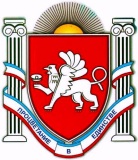 РЕСПУБЛИКА КРЫМБЕЛОГОРСКИЙ РАЙОНАДМИИНИСТРАЦИЯЗЫБИНСКОГО СЕЛЬСКОГО ПОСЕЛЕНИЯПОСТАНОВЛЕНИЕ07 сентября   2018 года                         с.Зыбины                                      № 96 Об утверждении  Плана мероприятий по росту доходного потенциала и  оптимизации расходов бюджета  муниципального образования  Зыбинское сельское поселение Белогорского района Республики Крым   на 2018- 2020 годыВ соответствии с Приказом Министерства финансов Республики Крым от 15 мая 2018 г. N 111 "О некоторых вопросах, связанных с заключением соглашений о мерах по социально-экономическому развитию и оздоровлению муниципальных финансов Республики Крым в 2018 году", с целью повышения эффективности  использования бюджетных средств Зыбинского сельского поселения на 2018 - 2020 годы, администарция Зыбинского сельского поселения Постановляет:1. Утвердить прилагаемый План мероприятий по росту доходного потенциала  и  оптимизации расходов бюджета Зыбинского сельского поселения на 2018 - 2020 годы (далее - План мероприятий).2. Исполнителям Плана мероприятий:2.1. Обеспечить своевременное выполнение Плана мероприятий.2.2. Информацию о выполнении Плана мероприятий с указанием результатов достижения целевых показателей представлять ежеквартально до   20  числа месяца, следующего за отчетным.3. Настоящее постановление подлежит обнародованию на официальном Портале Правительства Республики Крым на странице муниципального образования Белогорский район (http:belogorskiy.rk.gov.ru) в разделе «Муниципальные образования района», подраздел «Зыбинское сельское поселение», а также на информационном стенде Зыбинского сельского совета, расположенного по адресу Республика Крым, Белогорский район, с. Зыбины, ул.Кирова,13.  	4. Контроль за выполнением настоящего постановления оставляю за собой.Председатель Зыбинского сельского совета- глава администрации Зыбинскогосельского поселения	       Т.А.Книжник							 Приложение № 1 к постановлению администрации Зыбинского сельского поселения от «07» сентября  2018 № 96План
мероприятий по росту доходного потенциала и оптимизации расходов бюджета муниципального образования Зыбинское сельское поселение Белогорского района Республики Крым на 2018-2020 годыПредседатель Зыбинского сельского поселения- глава АдминистрацииЗыбинского сельского поселения              Белогорского района Республики Крым                                                          Книжник Т.А.№ п/п№ п/пНаименование мероприятийНаименование мероприятийОтветственный исполнительОтветственный исполнительСрок реализацииЦелевой показательЦелевой показательЦелевой показательЗначение целевого показателя, ед. измеренияЗначение целевого показателя, ед. измеренияЗначение целевого показателя, ед. измерения№ п/п№ п/пНаименование мероприятийНаименование мероприятийОтветственный исполнительОтветственный исполнительСрок реализацииЦелевой показательЦелевой показательЦелевой показатель2018 год2019 год2020 год11Мероприятия по росту доходов бюджетаМероприятия по росту доходов бюджетаМероприятия по росту доходов бюджетаМероприятия по росту доходов бюджетаМероприятия по росту доходов бюджетаМероприятия по росту доходов бюджетаМероприятия по росту доходов бюджетаМероприятия по росту доходов бюджетаМероприятия по росту доходов бюджетаМероприятия по росту доходов бюджетаМероприятия по росту доходов бюджета1.11.1Повышение собираемости налоговых и неналоговых платежей в бюджетПовышение собираемости налоговых и неналоговых платежей в бюджетПовышение собираемости налоговых и неналоговых платежей в бюджетПовышение собираемости налоговых и неналоговых платежей в бюджетПовышение собираемости налоговых и неналоговых платежей в бюджетПовышение собираемости налоговых и неналоговых платежей в бюджетПовышение собираемости налоговых и неналоговых платежей в бюджетПовышение собираемости налоговых и неналоговых платежей в бюджетПовышение собираемости налоговых и неналоговых платежей в бюджетПовышение собираемости налоговых и неналоговых платежей в бюджетПовышение собираемости налоговых и неналоговых платежей в бюджет1.1.1.1.1.1.Мониторинг исполнения взаиморасчетов с бюджетом основных плательщиков муниципального образованияМониторинг исполнения взаиморасчетов с бюджетом основных плательщиков муниципального образованияорган местного самоуправления муниципального образования Зыбинское сельское поселение Белогорского района Республики Крыморган местного самоуправления муниципального образования Зыбинское сельское поселение Белогорского района Республики Крымежеквартально, до 10 числа месяца, следующего за отчетным кварталомДа/нетДа/нетДа/нетДаДаДа1.1.2.1.1.2.Организация и проведение рабочих встреч с проблемными налогоплательщика миОрганизация и проведение рабочих встреч с проблемными налогоплательщика миорган местного самоуправления муниципального образования Зыбинское сельское поселение Белогорского района Республики Крыморган местного самоуправления муниципального образования Зыбинское сельское поселение Белогорского района Республики Крымежемесячноколичество рабочих встречколичество рабочих встречколичество рабочих встреч5551.1.31.1.3Индивидуальная работа с плательщиками, имеющими задолженность по доходам от использования муниципального имущества, в том числе:Индивидуальная работа с плательщиками, имеющими задолженность по доходам от использования муниципального имущества, в том числе:орган местного самоуправления муниципального образования Зыбинское сельское поселение Белогорского района Республики Крыморган местного самоуправления муниципального образования Зыбинское сельское поселение Белогорского района Республики Крымв течение годаснижение задолженности от уровня задолженности на 1 январяснижение задолженности от уровня задолженности на 1 январяснижение задолженности от уровня задолженности на 1 январяДаДаДа1.1.3.11.1.3.1Проведение претензионно-исковой работы с неплательщиками по неналоговым доходам, подлежащим  зачислению в бюджет сельского поселения, осуществление мер принудительного взыскания задолженности по платежам, проведение своевременных мероприятий по недопущению возникновения задолженности по текущим платежамПроведение претензионно-исковой работы с неплательщиками по неналоговым доходам, подлежащим  зачислению в бюджет сельского поселения, осуществление мер принудительного взыскания задолженности по платежам, проведение своевременных мероприятий по недопущению возникновения задолженности по текущим платежаморган местного самоуправления муниципального образования Зыбинское сельское поселение Белогорского района Республики Крыморган местного самоуправления муниципального образования Зыбинское сельское поселение Белогорского района Республики КрымпостоянноДа /нетДа /нетДа /нетДаДаДа1.1.3.21.1.3.2Осуществление претензионной-исковой работы по арендной плате за предоставленное в аренду муниципальное имущество, в том числе за земельные участкиОсуществление претензионной-исковой работы по арендной плате за предоставленное в аренду муниципальное имущество, в том числе за земельные участкиорган местного самоуправления муниципального образования Зыбинское сельское поселение Белогорского района Республики Крыморган местного самоуправления муниципального образования Зыбинское сельское поселение Белогорского района Республики Крымв течении годаСнижении задолженности от уровня задолженности на 1 январяСнижении задолженности от уровня задолженности на 1 январяСнижении задолженности от уровня задолженности на 1 января80%80%80%1.1.41.1.4Индивидуальная работа с налогоплательщика ми, имеющими задолженность по налоговым доходамИндивидуальная работа с налогоплательщика ми, имеющими задолженность по налоговым доходаморган местного самоуправления муниципального образования Зыбинское сельское поселение Белогорского района Республики Крыморган местного самоуправления муниципального образования Зыбинское сельское поселение Белогорского района Республики Крымв течение годав течение годаснижение задолженности от уровня задолженности на 1 январяснижение задолженности от уровня задолженности на 1 января3%3%3%3%1.1.51.1.5Достижение положительной динамики по налоговым и неналоговым доходам бюджета поселения за счет:- проведения мониторинга динамики поступлений;- недопущения снижения поступлений по сравнению с аналогичным периодом прошлого года в разрезе источников доходов;- принятия мер по расширению налогооблагаемой базы;-расширение налоговой базы по земельному налогу (работа с населением по регистрации прав)Достижение положительной динамики по налоговым и неналоговым доходам бюджета поселения за счет:- проведения мониторинга динамики поступлений;- недопущения снижения поступлений по сравнению с аналогичным периодом прошлого года в разрезе источников доходов;- принятия мер по расширению налогооблагаемой базы;-расширение налоговой базы по земельному налогу (работа с населением по регистрации прав)орган местного самоуправления муниципального образования Зыбинское сельское поселение Белогорского района Республики Крыморган местного самоуправления муниципального образования Зыбинское сельское поселение Белогорского района Республики КрымежегодноежегодноТемп роста налоговых и неналоговых доходов бюджета Республики КрымТемп роста налоговых и неналоговых доходов бюджета Республики Крым105,3%105,3%Мероприятия утверждаются дополнительноМероприятия утверждаются дополнительно1.1.61.1.6Наличие результатов  ежегодной  оценки эффективности предоставляемых (планируемых к предоставлению) налоговых льгот и ставок налогов, представленных в представительный орган местного самоуправления Зыбинского сельского поселенияНаличие результатов  ежегодной  оценки эффективности предоставляемых (планируемых к предоставлению) налоговых льгот и ставок налогов, представленных в представительный орган местного самоуправления Зыбинского сельского поселенияорган местного самоуправления муниципального образования Зыбинское сельское поселение Белогорского района Республики Крыморган местного самоуправления муниципального образования Зыбинское сельское поселение Белогорского района Республики КрымежегодноежегодноДа/нетДа/нетдададада1.1.71.1.7Наличие методики определения величины арендной платы за пользование имуществом, находящимся в муниципальной собственности Зыбинского сельского поселенияНаличие методики определения величины арендной платы за пользование имуществом, находящимся в муниципальной собственности Зыбинского сельского поселенияорган местного самоуправления муниципального образования Зыбинское сельское поселение Белогорского района Республики Крыморган местного самоуправления муниципального образования Зыбинское сельское поселение Белогорского района Республики КрымежегодноежегодноДа/нетДа/нетдададада1.21.2Повышение роли имущественных налогов и доходов от аренды муниципального имущества, в том числе земельных участков при формировании доходов бюджетаПовышение роли имущественных налогов и доходов от аренды муниципального имущества, в том числе земельных участков при формировании доходов бюджетаПовышение роли имущественных налогов и доходов от аренды муниципального имущества, в том числе земельных участков при формировании доходов бюджетаПовышение роли имущественных налогов и доходов от аренды муниципального имущества, в том числе земельных участков при формировании доходов бюджетаПовышение роли имущественных налогов и доходов от аренды муниципального имущества, в том числе земельных участков при формировании доходов бюджетаПовышение роли имущественных налогов и доходов от аренды муниципального имущества, в том числе земельных участков при формировании доходов бюджетаПовышение роли имущественных налогов и доходов от аренды муниципального имущества, в том числе земельных участков при формировании доходов бюджетаПовышение роли имущественных налогов и доходов от аренды муниципального имущества, в том числе земельных участков при формировании доходов бюджетаПовышение роли имущественных налогов и доходов от аренды муниципального имущества, в том числе земельных участков при формировании доходов бюджетаПовышение роли имущественных налогов и доходов от аренды муниципального имущества, в том числе земельных участков при формировании доходов бюджетаПовышение роли имущественных налогов и доходов от аренды муниципального имущества, в том числе земельных участков при формировании доходов бюджета1.2.11.2.1Организация работы в целях уточнения и (или) дополнения сведений о муниципальном имуществе, в том числе:Организация работы в целях уточнения и (или) дополнения сведений о муниципальном имуществе, в том числе:орган местного самоуправления муниципального образования Зыбинское сельское поселение Белогорского района Республики Крыморган местного самоуправления муниципального образования Зыбинское сельское поселение Белогорского района Республики КрымДа/нетДа/нетДа/нетДаДаДа1.2.1.11.2.1.1установление (уточнение) категорий и (или) видов разрешенного использования земельных участковустановление (уточнение) категорий и (или) видов разрешенного использования земельных участковорган местного самоуправления муниципального образования Зыбинское сельское поселение Белогорского района Республики Крыморган местного самоуправления муниципального образования Зыбинское сельское поселение Белогорского района Республики Крымежеквартально до 10 числа месяца, следующего за отчетным кварталомколичество земельных участков, по которым произведено уточнение категории и (или) видов разрешенного использованияколичество земельных участков, по которым произведено уточнение категории и (или) видов разрешенного использованияколичество земельных участков, по которым произведено уточнение категории и (или) видов разрешенного использования1221.2.1.21.2.1.2выявление земельных участков, по которым не проведена кадастровая оценка и принятие мер по результатам работывыявление земельных участков, по которым не проведена кадастровая оценка и принятие мер по результатам работыорган местного самоуправления муниципального образования Зыбинское сельское поселение Белогорского района Республики Крыморган местного самоуправления муниципального образования Зыбинское сельское поселение Белогорского района Республики Крымежеквартально до 10 числа месяца, следующего за отчетным кварталомколичество выявленных земельных участков, по которым не проведена кадастровая оценка и приняты меры по ее проведениюколичество выявленных земельных участков, по которым не проведена кадастровая оценка и приняты меры по ее проведениюколичество выявленных земельных участков, по которым не проведена кадастровая оценка и приняты меры по ее проведениюНе выявленоМероприятия утверждаются дополнительноМероприятия утверждаются дополнительно1.2.1.31.2.1.3Организация работы по проведению аукционов по продаже земельных участков, находящихся в муниципальной собственности Зыбинского сельского поселения, и аукционов на право заключения договоров аренды земельных участков, находящихся в  муниципальной собственности Зыбинского сельского поселенияОрганизация работы по проведению аукционов по продаже земельных участков, находящихся в муниципальной собственности Зыбинского сельского поселения, и аукционов на право заключения договоров аренды земельных участков, находящихся в  муниципальной собственности Зыбинского сельского поселенияорган местного самоуправления муниципального образования Зыбинское сельское поселение Белогорского района Республики Крыморган местного самоуправления муниципального образования Зыбинское сельское поселение Белогорского района Республики Крым2018 – 2020 гг.Поступления в бюджет платы от продажи земельных участков и прав аренды земельПоступления в бюджет платы от продажи земельных участков и прав аренды земельПоступления в бюджет платы от продажи земельных участков и прав аренды земельПродажа не осуществлялась111.2.1.41.2.1.4Вовлечение в инвестиционный процесс земельных участков, находящихся в муниципальной собственности Зыбинского сельского поселенияВовлечение в инвестиционный процесс земельных участков, находящихся в муниципальной собственности Зыбинского сельского поселенияорган местного самоуправления муниципального образования Зыбинское сельское поселение Белогорского района Республики Крыморган местного самоуправления муниципального образования Зыбинское сельское поселение Белогорского района Республики Крым2018 – 2020 гг.Количество вовлеченных в хозяйственную деятельность объектов имущества, земельных участковКоличество вовлеченных в хозяйственную деятельность объектов имущества, земельных участковКоличество вовлеченных в хозяйственную деятельность объектов имущества, земельных участков1111.2.21.2.2Взаимодействие с Государственным комитетом по государственной регистрации и  кадастру Республики Крымв части предоставления документов, необходимых и достаточных для внесения в государственный кадастр недвижимости сведений об объектах недвижимостиВзаимодействие с Государственным комитетом по государственной регистрации и  кадастру Республики Крымв части предоставления документов, необходимых и достаточных для внесения в государственный кадастр недвижимости сведений об объектах недвижимостиорган местного самоуправления муниципального образования Зыбинское сельское поселение Белогорского района Республики Крыморган местного самоуправления муниципального образования Зыбинское сельское поселение Белогорского района Республики Крымв течение года, по мере поступления запросовв процентах от полученных запросовв процентах от полученных запросовв процентах от полученных запросов100%100%100%1.2.31.2.3Наполнение Единого государственного реестра недвижимости сведениями об объектах недвижимости, расположенных на территории Зыбинского сельского поселенияНаполнение Единого государственного реестра недвижимости сведениями об объектах недвижимости, расположенных на территории Зыбинского сельского поселенияорган местного самоуправления муниципального образования Зыбинское сельское поселение Белогорского района Республики Крыморган местного самоуправления муниципального образования Зыбинское сельское поселение Белогорского района Республики Крым2018 – 2020 годыДа/нетДа/нетДа/нетДаДаДа1.2.41.2.4Выявление неучтенных для целей налогообложения объектов недвижимости, расположенных на территории сельского поселенияВыявление неучтенных для целей налогообложения объектов недвижимости, расположенных на территории сельского поселенияорган местного самоуправления муниципального образования Зыбинское сельское поселение Белогорского района Республики Крыморган местного самоуправления муниципального образования Зыбинское сельское поселение Белогорского района Республики КрымпостоянноДа /нетДа /нетДа /нетДаДаДа1.2.51.2.5Мониторинг на соответствие Налоговому кодексу Российской Федерации нормативных правовых актов поселения по земельному налогу и налогу на имущество физических лиц в части изменения налоговых ставок, сроков уплаты налогов, льготМониторинг на соответствие Налоговому кодексу Российской Федерации нормативных правовых актов поселения по земельному налогу и налогу на имущество физических лиц в части изменения налоговых ставок, сроков уплаты налогов, льготорган местного самоуправления муниципального образования Зыбинское сельское поселение Белогорского района Республики Крыморган местного самоуправления муниципального образования Зыбинское сельское поселение Белогорского района Республики Крымежегодно, до 1 декабряНПА по местным налогам соответствуют законодательствуНПА по местным налогам соответствуют законодательствуНПА по местным налогам соответствуют законодательствуДаДаДа1.2.61.2.6Осуществление взаимодействия относительно обязательной постановки на учет в налоговом органе Республики Крым обособленных структурных подразделений или филиалов организаций, зарегистрированных в других регионах субъекта, субъектах Российской Федерации, которые выполняют работы (создают рабочие места) на срок не более одного месяца Осуществление взаимодействия относительно обязательной постановки на учет в налоговом органе Республики Крым обособленных структурных подразделений или филиалов организаций, зарегистрированных в других регионах субъекта, субъектах Российской Федерации, которые выполняют работы (создают рабочие места) на срок не более одного месяца Межрайонная инспекция Федеральной налоговой службы  № 5 по Республике Крым                     (по согласованию);орган местного самоуправления муниципального образования Зыбинское сельское поселение Белогорского района Республики Крым (по согласованию)Межрайонная инспекция Федеральной налоговой службы  № 5 по Республике Крым                     (по согласованию);орган местного самоуправления муниципального образования Зыбинское сельское поселение Белогорского района Республики Крым (по согласованию)постоянно, по мере выявления фактов хозяйственной деятельности обособленных      структурных подразделенийДополнительные поступления по налогу на доходы физических лицДополнительные поступления по налогу на доходы физических лицДополнительные поступления по налогу на доходы физических лицНе выявлено обособленных      структурных подразделенийМероприятия утверждаются дополнительноМероприятия утверждаются дополнительно1.2.71.2.7Проведение инвентаризации  имущества, находящегося в собственности поселения:- определение перечня  сдаваемого в аренду имущества;- выявление неиспользуемых основных фондов, принятие мер по их продаже или сдаче в аренду;- выявление бесхозяйных объектов недвижимости на территории поселения и принятие мер по принятию их в муниципальную собственность, принятие решений по их дальнейшему использованию;- приведение ставок арендной платы за пользование муниципальным имуществом в соответствие с рыночными ставками.Проведение инвентаризации  имущества, находящегося в собственности поселения:- определение перечня  сдаваемого в аренду имущества;- выявление неиспользуемых основных фондов, принятие мер по их продаже или сдаче в аренду;- выявление бесхозяйных объектов недвижимости на территории поселения и принятие мер по принятию их в муниципальную собственность, принятие решений по их дальнейшему использованию;- приведение ставок арендной платы за пользование муниципальным имуществом в соответствие с рыночными ставками.орган местного самоуправления муниципального образования Зыбинское сельское поселение Белогорского района Республики Крыморган местного самоуправления муниципального образования Зыбинское сельское поселение Белогорского района Республики Крым2018 – 2020 ггежегодно4 кварталДа/нетДа/нетДа/нетДаДаДа1.2.81.2.8Увеличение объема поступлений неналоговых доходов, в том числе за счет проведения  мероприятий по установлению эффективных ставок арендной платы за сдаваемое в аренду имущество:-выявление неиспользованного (бесхозного, бесхозяйного) имущества и установления направления эффективного его использования;- определение и утверждение перечня сдаваемого в аренду имущества с целью увеличения доходов, получаемых в виде арендной платы или иной платы за сдачу во временное владение и пользованиеУвеличение объема поступлений неналоговых доходов, в том числе за счет проведения  мероприятий по установлению эффективных ставок арендной платы за сдаваемое в аренду имущество:-выявление неиспользованного (бесхозного, бесхозяйного) имущества и установления направления эффективного его использования;- определение и утверждение перечня сдаваемого в аренду имущества с целью увеличения доходов, получаемых в виде арендной платы или иной платы за сдачу во временное владение и пользованиеорган местного самоуправления муниципального образования Зыбинское сельское поселение Белогорского района Республики Крыморган местного самоуправления муниципального образования Зыбинское сельское поселение Белогорского района Республики Крым2018 – 2020 гг.Увеличение неналоговых доходовУвеличение неналоговых доходовУвеличение неналоговых доходов23,1 тыс.руб.57,8 тыс.руб.63,5 тыс.руб.1.2.91.2.9Принятие муниципального нормативно-правового акта о ведении налога на имущество физических лицПринятие муниципального нормативно-правового акта о ведении налога на имущество физических лицорган местного самоуправления муниципального образования Зыбинское сельское поселение Белогорского района Республики Крыморган местного самоуправления муниципального образования Зыбинское сельское поселение Белогорского района Республики Крым2019Да/нетДа/нетДа/нетДа1.31.3Повышение качества администрирования доходов бюджетаПовышение качества администрирования доходов бюджетаПовышение качества администрирования доходов бюджетаПовышение качества администрирования доходов бюджетаПовышение качества администрирования доходов бюджетаПовышение качества администрирования доходов бюджетаПовышение качества администрирования доходов бюджетаПовышение качества администрирования доходов бюджета1.3.11.3.1Проведение разъяснительной работы с плательщиками по вопросам уплаты налогов (платежей) в целях недопущения (сокращения) невыясненных поступлений в бюджетПроведение разъяснительной работы с плательщиками по вопросам уплаты налогов (платежей) в целях недопущения (сокращения) невыясненных поступлений в бюджеторган местного самоуправления муниципального образования Зыбинское сельское поселение Белогорского района Республики Крыморган местного самоуправления муниципального образования Зыбинское сельское поселение Белогорского района Республики Крымв течение годаДа/нетДа/нетДа/нетДаДаДа22Мероприятия по оптимизации расходов бюджетаМероприятия по оптимизации расходов бюджетаМероприятия по оптимизации расходов бюджетаМероприятия по оптимизации расходов бюджетаМероприятия по оптимизации расходов бюджетаМероприятия по оптимизации расходов бюджетаМероприятия по оптимизации расходов бюджетаМероприятия по оптимизации расходов бюджета2.12.1Оптимизация расходов на содержание органов местного самоуправленияОптимизация расходов на содержание органов местного самоуправленияОптимизация расходов на содержание органов местного самоуправленияОптимизация расходов на содержание органов местного самоуправленияОптимизация расходов на содержание органов местного самоуправленияОптимизация расходов на содержание органов местного самоуправленияОптимизация расходов на содержание органов местного самоуправленияОптимизация расходов на содержание органов местного самоуправления2.1.12.1.1Не допущение  превышения  расчетной  численности работников органов местного самоуправления,  определенной в соответствии с Методикой расчета нормативов формирования расходов на содержание органов местного самоуправления в Республике Крым ,утвержденной постановлением Совета министров Республики Крым от 05.03.2015 №86 (с изменениями)Не допущение  превышения  расчетной  численности работников органов местного самоуправления,  определенной в соответствии с Методикой расчета нормативов формирования расходов на содержание органов местного самоуправления в Республике Крым ,утвержденной постановлением Совета министров Республики Крым от 05.03.2015 №86 (с изменениями)орган местного самоуправления муниципального образования Зыбинское сельское поселение Белогорского района Республики Крыморган местного самоуправления муниципального образования Зыбинское сельское поселение Белогорского района Республики Крымв течение годаограничение  роста расходов на содержание  ОМСУ (да/нет)ограничение  роста расходов на содержание  ОМСУ (да/нет)ограничение  роста расходов на содержание  ОМСУ (да/нет)дадада2.1.2.2.1.2.Обеспечение соблюдения нормативов формирование расходов на  содержание органов местного самоуправления Республики Крым, утвержденные в местных бюджетах  не должны превышать расходы, рассчитанные в соответствии с нормативами формирования расходов на оплату труда депутатов, выборных должностных лиц местного самоуправления, муниципальных служащих в Республике Крым и на содержание органов местного самоуправления Республики Крым, установленные нормативными правовыми актами Совета министров Республики КрымОбеспечение соблюдения нормативов формирование расходов на  содержание органов местного самоуправления Республики Крым, утвержденные в местных бюджетах  не должны превышать расходы, рассчитанные в соответствии с нормативами формирования расходов на оплату труда депутатов, выборных должностных лиц местного самоуправления, муниципальных служащих в Республике Крым и на содержание органов местного самоуправления Республики Крым, установленные нормативными правовыми актами Совета министров Республики Крыморган местного самоуправления муниципального образования Зыбинское сельское поселение Белогорского района Республики Крыморган местного самоуправления муниципального образования Зыбинское сельское поселение Белогорского района Республики Крымв течение годане превышение утвержденных нормативов (да/нет)не превышение утвержденных нормативов (да/нет)не превышение утвержденных нормативов (да/нет)дадада2.1.3.2.1.3.Утверждение  муниципального правового  акта устанавливающего   «Нормирование закупок для  органов местного самоуправления»Утверждение  муниципального правового  акта устанавливающего   «Нормирование закупок для  органов местного самоуправления»орган местного самоуправления муниципального образования Зыбинское сельское поселение Белогорского района Республики Крыморган местного самоуправления муниципального образования Зыбинское сельское поселение Белогорского района Республики Крымв течение годаэкономия  бюджетных средств (да/нет)экономия  бюджетных средств (да/нет)экономия  бюджетных средств (да/нет)дадада2.1.4.2.1.4.Оптимизация командировочных расходов органов местного самоуправленияОптимизация командировочных расходов органов местного самоуправленияорган местного самоуправления муниципального образования Зыбинское сельское поселение Белогорского района Республики Крыморган местного самоуправления муниципального образования Зыбинское сельское поселение Белогорского района Республики Крымв течение годаэкономия бюджетных средств (тыс.руб.)экономия бюджетных средств (тыс.руб.)экономия бюджетных средств (тыс.руб.)0,50,70,62.1.5.2.1.5.Оптимизация расходов, направленных на прочую закупку товаров, работ и услуг для обеспечения муниципальных нуждОптимизация расходов, направленных на прочую закупку товаров, работ и услуг для обеспечения муниципальных нуждорган местного самоуправления муниципального образования Зыбинское сельское поселение Белогорского района Республики Крыморган местного самоуправления муниципального образования Зыбинское сельское поселение Белогорского района Республики Крымв течение годаэкономия бюджетных средств (руб.тыс.)экономия бюджетных средств (руб.тыс.)экономия бюджетных средств (руб.тыс.)5,05,56,02.2.2.2.Повышение качества финансового управленияПовышение качества финансового управленияПовышение качества финансового управленияПовышение качества финансового управленияПовышение качества финансового управленияПовышение качества финансового управленияПовышение качества финансового управленияПовышение качества финансового управления2.2.1.2.2.1.Мониторинг состояния расчетов по принятым обязательствам за счет средств местного бюджета в целях недопущения образования кредиторской задолженности, в случае ее образования - принятие незамедлительных мер по ее погашениюМониторинг состояния расчетов по принятым обязательствам за счет средств местного бюджета в целях недопущения образования кредиторской задолженности, в случае ее образования - принятие незамедлительных мер по ее погашениюорган местного самоуправления муниципального образования Зыбинское сельское поселение Белогорского района Республики Крыморган местного самоуправления муниципального образования Зыбинское сельское поселение Белогорского района Республики Крымежемесячно, до 10 числа месяца, следующего за отчетнымежемесячно, до 10 числа месяца, следующего за отчетнымотчет о наличии (отсутствии) кредиторской задолженностиотчет о наличии (отсутствии) кредиторской задолженности0002.2.2.2.2.2.Предварительная экспертиза договоров, принимаемых обязательств в целях недопущения заключения договоров с неприемлемыми для бюджета поселения условиями и необеспеченных финансовыми ресурсамиПредварительная экспертиза договоров, принимаемых обязательств в целях недопущения заключения договоров с неприемлемыми для бюджета поселения условиями и необеспеченных финансовыми ресурсамиорган местного самоуправления муниципального образования Зыбинское сельское поселение Белогорского района Республики Крыморган местного самоуправления муниципального образования Зыбинское сельское поселение Белогорского района Республики Крымпостояннопостояннода/нетда/нетдадада2.2.3.2.2.3.Планирование бюджета в рамках муниципальных программ (увеличение доли программных расходов)Планирование бюджета в рамках муниципальных программ (увеличение доли программных расходов)орган местного самоуправления муниципального образования Зыбинское сельское поселение Белогорского района Республики Крыморган местного самоуправления муниципального образования Зыбинское сельское поселение Белогорского района Республики Крымпостояннопостоянноне менее 90% от общего объема бюджетане менее 90% от общего объема бюджета88%90%90%2.2.4.2.2.4.Проведение оценки эффективности реализации муниципальных программ Проведение оценки эффективности реализации муниципальных программ орган местного самоуправления муниципального образования Зыбинское сельское поселение Белогорского района Республики Крыморган местного самоуправления муниципального образования Зыбинское сельское поселение Белогорского района Республики Крымежегодно до 01 апреляежегодно до 01 апреляразмещение результатов оценки на официальном сайте в сети Интернет(размещена/не размещена)размещение результатов оценки на официальном сайте в сети Интернет(размещена/не размещена)размещенаразмещенаразмещена2.2.6.2.2.6.Осуществление внутреннего муниципального финансового контроля за соблюдением бюджетного законодательства Российской Федерации и иных нормативных правовых актов, регулирующих бюджетные правоотношения, а так же достоверности отчетности по реализации муниципальных программОсуществление внутреннего муниципального финансового контроля за соблюдением бюджетного законодательства Российской Федерации и иных нормативных правовых актов, регулирующих бюджетные правоотношения, а так же достоверности отчетности по реализации муниципальных программорган местного самоуправления муниципального образования Зыбинское сельское поселение Белогорского района Республики Крыморган местного самоуправления муниципального образования Зыбинское сельское поселение Белогорского района Республики Крымсогласно планупроведения провероксогласно планупроведения проверокда/нетда/нетдадада2.2.7.2.2.7.Проведение работы по сокращению дефицита бюджета в пределах норм, установленных Бюджетным кодексом Российской ФедерацииПроведение работы по сокращению дефицита бюджета в пределах норм, установленных Бюджетным кодексом Российской Федерацииорган местного самоуправления муниципального образования Зыбинское сельское поселение Белогорского района Республики Крыморган местного самоуправления муниципального образования Зыбинское сельское поселение Белогорского района Республики Крымпостояннопостоянноне более 5% общего объемадоходов бюджета муниципального образования Зыбинское сельское поселение Белогорского района  Республики Крым  без учета объема безвозмездных  поступленийне более 5% общего объемадоходов бюджета муниципального образования Зыбинское сельское поселение Белогорского района  Республики Крым  без учета объема безвозмездных  поступлений5%5%5%